  Mannering Park Public School Wellbeing Lesson overview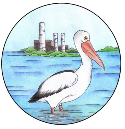   Term 3 ObjectiveThe purpose of these lessons is to support students and staff to become familiar with the Mannering Park Public School’s new school rules:A Respectful LearnerA Responsible LearnerA Safe LearnerLessons will continuously refer to the Mannering Park Public School’s Behaviour Expectations matrix: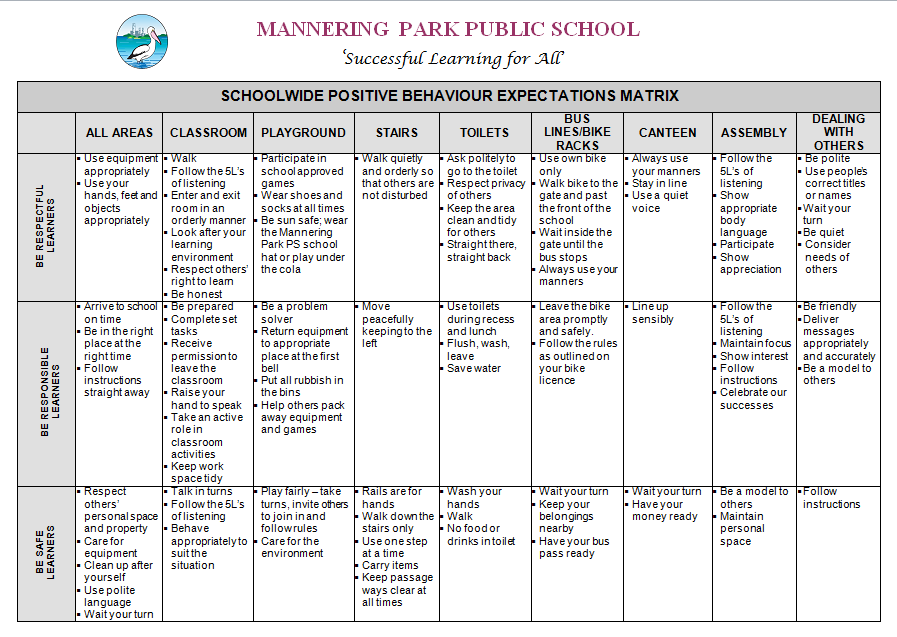 ImplementationLessons are designed to be implemented once a week to ensure consistency across the school in the language being used and to ensure students and teachers have the same positive behaviour expectations across the school. Term 3 lessonsMannering Park PS Wellbeing Lesson For: AssemblyAssembly BehaviourCHECKLISTMannering Park PS Wellbeing Lesson For: Concert RehearsalAppropriate behaviour during concert rehearsalCHECKLISTMannering Park PS Wellbeing Lesson For: HatsTo be sun safe and wear Mannering Park PS hatCHECKLISTMannering Park PS Wellbeing Lesson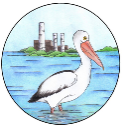 For ToiletsUsing the toilets responsiblyCHECKLISTMannering Park PS Wellbeing LessonFor Going Out of BoundsGoing Out of BoundsCHECKLISTMannering Park PS Wellbeing Lesson For: Inappropriate play on the quadInappropriate play on the quadCHECKLIST       Mannering Park PS Wellbeing Lesson         For: Assembly of ExcellenceAssembly of Excellence BehaviourCHECKLISTWeekLessonPage +Number4Assembly35Concert Rehearsal56Hats77Toilets98Going out of bounds119Inappropriate play on quad1310Assembly of excellence15I AM:A Respectful LearnerA Responsible LearnerA Safe LearnerAssembly Expectations: We walk to and from the hall in lines quietlyWe sit down in our class linesWe leave room for everyone to sit down in our class lines with our legs crossedWe sit and wait quietly for assembly to beginWe show our 5L’s of listeningAt the end of each item we clap politely (no yahooing)We participate in assembly activities responsiblyTEACHING EXAMPLES:EXAMPLE: Jenny walks silently in and sits down, leaving enough space for the people near her to sit comfortable and she uses her 5L’s of listening and claps politely. NON EXAMPLE: Grace walks in talking, sits down touching others she yells out comments and talks during the presentationsEXAMPLE: The junior dancers have completed a performance and turns and walks silently back to their position while the audience applaud appropriately and sit and wait quietly for the next speaker to begin.STUDENT ACTIVITYDiscuss the 3 scenarios.Role play entering, sitting in class lines appropriately and leaving the hallReview the words to the national anthem and the school pledge. Practice standing and sitting after Role play the correct procedure for receiving an awardREINFORCEMENTPositive praise “I like the way you….” (see assembly expectations).Magnificent Mannys before, during and after assemblyAssembly awards – state reasons for receiving awards (refer back to expectations)Behaviour choices eg, your choices are: If you continue to ________, you will _____________ (set consequence) or you can ________(expected behaviour) and you will be able to _______(reward)We will:Teaching PointsTeachPracticePre-CorrectReviseBe Respectful LearnersWait patiently for assembly to beginRemain seated until you are asked to stand Stand quietly with your hands by your side or behind you backWait quietly between assembly itemsClap in an appropriate manner after each item or speaker if requiredFollow 5L’s when seatedAccept your award with a firm hand shake, a smile and a polite “Thank you”Display your award with pride while standing tall on your grade stepBe Responsible LearnersParticipate sensiblyBe a polite and attentive audience member Keep your hands and feet to yourselfBe Safe LearnersEnter and exit the hall sensibly and quietlyBe aware of your surroundings, other people, steps, stage cordsEnsure an isle is left for safe movementI AM:A Respectful LearnerA Responsible LearnerA Safe LearnerRehearsal Expectations: We walk to and from the hall in lines quietlyWe sit down in our class linesWe leave room for everyone to sit down in our class lines with our legs crossedWe sit and wait quietly for rehearsal to beginWe show our 5L’s of listeningAt the end of each item we clap politely (no yahooing)We participate in items responsiblyTEACHING EXAMPLES:EXAMPLE: Jenny walks silently in and sits down, leaving enough space for the people near her to sit comfortable and she uses her 5L’s of listening and claps politely. NON EXAMPLE: Sarah walks in talking, sits down touching others she yells out comments and talks during the performancesEXAMPLE: Year 3 have completed a performance and turns and walks silently back to their position while the audience applaud appropriately and sit and wait quietly for the next performance to begin.STUDENT ACTIVITYDiscuss the 3 scenarios.Role play entering, sitting in class lines appropriately and leaving the hallREINFORCEMENTPositive praise “I like the way you….” (see assembly expectations).Magnificent Mannys before, during and after assemblyBehaviour choices eg, your choices are: If you continue to ________, you will _____________ (set consequence) or you can ________(expected behaviour) and you will be able to _______(reward/praise)We will:Teaching PointsTeachPracticePre-CorrectReviseBe Respectful LearnersWait patiently for rehearsal to beginRemain seated until you are asked to stand Stand quietly with your hands by your side or behind you backWait quietly between itemsClap in an appropriate manner after each item or speaker if requiredFollow 5L’s when seatedBe Responsible LearnersParticipate sensiblyBe a polite and attentive audience member Keep your hands and feet to yourselfBe Safe LearnersEnter and exit the hall sensibly and quietlyBe aware of your surroundings, other people, steps, stage cordsEnsure an isle is left for safe movementI AM:A Respectful LearnerA Responsible LearnerA Safe LearnerLesson Objective: To be sun safe and wear Mannering Park PS hat.TEACHING EXAMPLES:Scenario 1. Sebastian is playing football and his hat constantly falls off. He then quickly puts it back on his head and continues playing so he doesn’t get sunburnt.Scenario 2. Pippa forgets her hat and goes to play on the oval where she gets sunburnt.Scenario 3. Raquel forgets her hat and plays handball under the COLA.Scenario 4. Oscar has lost his hat and can’t find it.STUDENT ACTIVITYDiscuss the 4 scenarios.List reasons why we need to wear a hat in the playground.Role playClass contract- picture, statementREINFORCEMENTPositive praise “I like the way you are sun safe by wearing your school hat/ playing under the COLA”.Magnificent MannysRemind students to take their hats out during lunch and recess.Behaviour choices eg, your choices are: If you continue to ________, you will _____________ (set consequence) or you can ________(expected behaviour) and you will be able to _______(reward)We will:Teaching PointsTeachPracticePre-CorrectReviseBe Respectful LearnersWear your hats at recess and lunchWear your hat during outdoor activitiesHats are not play equipment – wear them sensiblyWear your hat correctlyBe Responsible LearnersLeave your hat in your tray – do not take them homeAfter playtime, out your hat away in your tray so it is safePlay under the quad if you do not have a hatWear your hat correctlyBe Safe LearnersKeep your hat on your head when you are outsideI AM:A Respectful LearnerA Responsible LearnerA Safe LearnerLesson Objective:  Using the toilets responsibly. TEACHING EXAMPLES:Example: During lunch breaks Bob uses the toilets sensibly, washes his hands and walks quickly out to play.Non-Example: Michael pushes James into the toilet building, holds the door so James cannot leave. James throws the toilet roll in the toilet and wet toilet paper all over the ceiling; he urinates on the floor and sprays water on other students. His friends are laughing and won’t let him out of the door so he attempts to climb out of the window. Example: Jasmine speaks kindly to other students while in the toilet area and returns to her friends who are playing football.STUDENT ACTIVITYDiscuss the Toilet Time poster.Discuss what appropriate toilet area behaviour looks like, sounds like and why it is important.Design a class poster from a relevant point below. Vote on whose class poster should be laminated and displayed in the toilet area.REINFORCEMENTPositive praise “I like the way you….” (refer to language use on the matrix)Magnificent MannysRefer to the poster daily, before transitions.Behaviour choices eg, your choices are: If you continue to ________, you will _____________ (set consequence) or you can ________(expected behaviour) and you will be able to _______(reward)We will:Teaching PointsTeachPracticePre-CorrectReviseBe Respectful LearnersUse toilets during recess and lunchFlush, wash, leaveSave waterBe Responsible LearnersAsk politely to go to the toiletRespect privacy of others Keep the area clean and tidy for othersStraight there, straight backBe Safe LearnersWash your handsWalkNo food or drinks in toiletI AM:A Respectful LearnerA Responsible LearnerA Safe LearnerLesson Objective:  Staying in Safe Play AreasTEACHING EXAMPLES:Example: Daniel left class at Recess and walked safely to a play area. He walked through the red line and kept going to a safe play area. Non-Example: Sally ran and hid behind ½H (near the garden) at the start of lunch.Example: Joe saw the red Out Of Bounds (OOB) line and kept walking to the playground.Non-Example: Some children were running in an OOB area. They played chasings behind Kindergarten classrooms where the teacher could not see them.STUDENT ACTIVITYDiscuss rules for OOB as presented on the poster.Class walk to identify OOB areas.Identify what can happen if rules are not followed.REINFORCEMENTPositive praise “I like the way you….” (refer to language use on the matrix)Magnificent MannysRefer to the poster daily, before transitions.Behaviour choices eg, your choices are: If you continue to ________, you will _____________ (set consequence) or you can ________(expected behaviour) and you will be able to _______(reward)We will:Teaching PointsTeachPracticePre-CorrectReviseBe Respectful LearnersDo not allow your friends to go out of boundsListen to the teachers instructions if asked to leave an areaBe Responsible LearnersDo not follow friends who go out of bounds If you see and Out of Bounds area sign, move away from that areaDo not pass the red lines without teacher permissionBe Safe LearnersPlay where a teacher can see youStay in the correct play areasMove safely to and from play areasI AM:A Respectful LearnerA Responsible LearnerA Safe LearnerLesson Objective: To be safe and responsible when playing on the quad.TEACHING EXAMPLES:Scenario 1. Johnny saw Jack sitti8ng by himself, so he asked if he would like to play handball.Scenario 2. Tom pegged a ball and hit someone in the head.Scenario 3. Dianne and her friends forgot their hats so they were reading quietly under the COLA.Scenario 4. Ann and Gail were playing tips under the COLA .STUDENT ACTIVITYDiscuss rules for playing under the COLA.List safe and unsafe situations which occur under the COLA.Role playStudents design posters displaying correct behaviour/choices being made under the COLA. Posters from each class will be displayed.REINFORCEMENTPositive praise “I like the way you are playing safely with your friends under the COLA”.Refer to posters regularly.Magnificent Manny’sWe will:Teaching PointsTeachPracticePre-CorrectReviseBe Respectful LearnersDo not allow your friends to go out of boundsListen to the teachers instructions if asked to leave an areaBe Responsible LearnersDo not follow friends who go out of bounds If you see and Out of Bounds area sign, move away from that areaDo not pass the red lines without teacher permissionBe Safe LearnersPlay where a teacher can see youStay in the correct play areasMove safely to and from play areasI AM:A Respectful LearnerA Responsible LearnerA Safe LearnerLesson Objective: Students to sit and listen respectfully, listen to the assembly and watch students receive their rewardsTEACHING EXAMPLES:Role Play Examples-Christopher walks silently I and sits down leaving enough space for the people near her to sit comfortably. He listens and claps politely. No Yahooing.Grace walks in talking, she sits down touching others. She yells out comments and talks during presentationsSTUDENT ACTIVITYDiscuss assembly of excellence manners and why is importantDiscuss and practise ‘personal body space.’Practise / role play personal body space when lining up, sitting in the hall.Practice walking on stage, shaking hands, and standing proudly with their awards. Practice walking silently and sensibly back to their spotDiscuss and practice clapping after each speaker. No yahooingREINFORCEMENTPositive praise “I like the way you are lining up without touching anyone” (refer to language use on the matrix)Behaviour choices eg, your choices are: If you continue to ________, you will _____________ (set consequence) or you can ________(expected behaviour) and you will be able to _______(reward)Magnificent MannysRefer to behaviour expectation MatrixWe will:Teaching PointsTeachPracticePre-CorrectReviseBe Respectful LearnersWait patiently for assembly to beginRemain seated until you are asked to stand Stand quietly with your hands by your side or behind you backWait quietly between assembly itemsClap in an appropriate manner after each item or speaker if requiredFollow 5L’s when seatedAccept your award with a firm hand shake, a smile and a polite “Thank you”Display your award with pride while standing tall on your grade stepBe Responsible LearnersParticipate sensiblyBe a polite and attentive audience member Keep your hands and feet to yourselfBe Safe LearnersEnter and exit the hall sensibly and quietlyBe aware of your surroundings, other people, steps, stage cordsEnsure an isle is left for safe movement